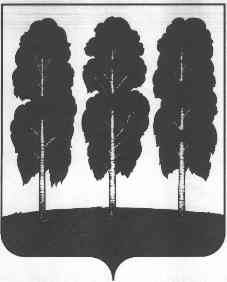 АДМИНИСТРАЦИЯ БЕРЕЗОВСКОГО РАЙОНАХАНТЫ-МАНСИЙСКОГО АВТОНОМНОГО ОКРУГА - ЮГРЫПОСТАНОВЛЕНИЕот  02.05.2023        				                                                                № 286пгт. БерезовоО внесении изменений в постановление администрации Березовского района       от 22.12.2021 № 1518 «О муниципальной программе «Развитие экономического потенциала  Березовского района» В соответствии со статьей 179 Бюджетного кодекса Российской Федерации, решением Думы Березовского района от 23.03.2023 № 206 «О внесении изменений в решение Думы Березовского района от 22 декабря 2022 года № 171 «О бюджете Березовского района на 2023 год и плановый период 2024 и 2025 годов», постановлением администрации Березовского района от 10.11.2021 № 1306 «О порядке разработки и реализации муниципальных программ Березовского района, порядке оценки эффективности реализации муниципальных программ Березовского района и признании утратившими силу некоторых муниципальных нормативных правовых актов администрации Березовского района»:1. Внести в приложение 1 к постановлению администрации Березовского района от 22 декабря 2021 года № 1518 «О муниципальной программе «Развитие экономического потенциала  Березовского района» (далее – муниципальная программа) следующие изменения:В паспорте муниципальной программы строку «Параметры финансового обеспечения муниципальной программы» изложить в следующей редакции:«»;1.2. таблицу 1 муниципальной программы изложить в следующей редакции согласно приложению к настоящему постановлению.2. Опубликовать настоящее постановление в газете «Жизнь Югры» и размесить на официальном веб-сайте органов местного самоуправления Березовского района.3. Настоящее постановление вступает в силу после его официального опубликования.Глава района	                         П.В. Артеев Параметры финансового обеспечения муниципальной программы Источники финансированияРасходы по годам (тыс. рублей)Расходы по годам (тыс. рублей)Расходы по годам (тыс. рублей)Расходы по годам (тыс. рублей)Расходы по годам (тыс. рублей)Расходы по годам (тыс. рублей)Параметры финансового обеспечения муниципальной программы Источники финансированияВсего2022 г.2023 г.2024 г.2025 г.2026-2030 г.г.Параметры финансового обеспечения муниципальной программы всего24 432,03 280,83 518,92 518,92 518,912 594,5Параметры финансового обеспечения муниципальной программы федеральный бюджет0,00,00,00,00,00,0Параметры финансового обеспечения муниципальной программы бюджет автономного округа21 263,83 055,02 276,12 276,12 276,111 380,5Параметры финансового обеспечения муниципальной программы бюджет района3 168,2225,81 242,8242,8242,81 214,0Параметры финансового обеспечения муниципальной программы иные источники финансирования0,00,00,00,00,00,0Приложение Приложение Приложение Приложение Приложение Приложение к постановлению администрации Березовского районак постановлению администрации Березовского районак постановлению администрации Березовского районак постановлению администрации Березовского районак постановлению администрации Березовского районак постановлению администрации Березовского районак постановлению администрации Березовского районак постановлению администрации Березовского районаот 02.05.2023 № 286от 02.05.2023 № 286от 02.05.2023 № 286от 02.05.2023 № 286от 02.05.2023 № 286от 02.05.2023 № 286Таблица 1Таблица 1Распределение финансовых ресурсов муниципальной программы (по годам)Распределение финансовых ресурсов муниципальной программы (по годам)Распределение финансовых ресурсов муниципальной программы (по годам)Распределение финансовых ресурсов муниципальной программы (по годам)Распределение финансовых ресурсов муниципальной программы (по годам)Распределение финансовых ресурсов муниципальной программы (по годам)Распределение финансовых ресурсов муниципальной программы (по годам)Распределение финансовых ресурсов муниципальной программы (по годам)Распределение финансовых ресурсов муниципальной программы (по годам)Распределение финансовых ресурсов муниципальной программы (по годам)Распределение финансовых ресурсов муниципальной программы (по годам)Распределение финансовых ресурсов муниципальной программы (по годам)Распределение финансовых ресурсов муниципальной программы (по годам)Распределение финансовых ресурсов муниципальной программы (по годам)Распределение финансовых ресурсов муниципальной программы (по годам)Распределение финансовых ресурсов муниципальной программы (по годам)Распределение финансовых ресурсов муниципальной программы (по годам)№ структурного элемента (основного мероприятия)Структурный элемент (основное мероприятие) муниципальной программыСтруктурный элемент (основное мероприятие) муниципальной программыОтветственный исполнитель/соисполнительИсточники финансированияИсточники финансированияФинансовые затраты на реализацию (тыс. рублей)Финансовые затраты на реализацию (тыс. рублей)Финансовые затраты на реализацию (тыс. рублей)Финансовые затраты на реализацию (тыс. рублей)Финансовые затраты на реализацию (тыс. рублей)Финансовые затраты на реализацию (тыс. рублей)Финансовые затраты на реализацию (тыс. рублей)Финансовые затраты на реализацию (тыс. рублей)Финансовые затраты на реализацию (тыс. рублей)Финансовые затраты на реализацию (тыс. рублей)Финансовые затраты на реализацию (тыс. рублей)№ структурного элемента (основного мероприятия)Структурный элемент (основное мероприятие) муниципальной программыСтруктурный элемент (основное мероприятие) муниципальной программыОтветственный исполнитель/соисполнительИсточники финансированияИсточники финансированиявсеговсегов том числев том числев том числев том числев том числев том числев том числев том числев том числе№ структурного элемента (основного мероприятия)Структурный элемент (основное мероприятие) муниципальной программыСтруктурный элемент (основное мероприятие) муниципальной программыОтветственный исполнитель/соисполнительИсточники финансированияИсточники финансированиявсеговсего2022г2022г2023г2023г2024г2024г2025г2025г2026 - 2030г122344556677889910Подпрограмма 1 «Развитие потребительского рынка» Подпрограмма 1 «Развитие потребительского рынка» Подпрограмма 1 «Развитие потребительского рынка» Подпрограмма 1 «Развитие потребительского рынка» Подпрограмма 1 «Развитие потребительского рынка» Подпрограмма 1 «Развитие потребительского рынка» Подпрограмма 1 «Развитие потребительского рынка» Подпрограмма 1 «Развитие потребительского рынка» Подпрограмма 1 «Развитие потребительского рынка» Подпрограмма 1 «Развитие потребительского рынка» Подпрограмма 1 «Развитие потребительского рынка» Подпрограмма 1 «Развитие потребительского рынка» Подпрограмма 1 «Развитие потребительского рынка» Подпрограмма 1 «Развитие потребительского рынка» Подпрограмма 1 «Развитие потребительского рынка» Подпрограмма 1 «Развитие потребительского рынка» Подпрограмма 1 «Развитие потребительского рынка» 1.1.Основное мероприятие «Развитие потребительского рынка» (1)Основное мероприятие «Развитие потребительского рынка» (1)Комитет по экономической политике администрации Березовского районабез финансированиябез финансирования0,00,00,00,00,00,00,00,00,00,00,01.1.Основное мероприятие «Развитие потребительского рынка» (1)Основное мероприятие «Развитие потребительского рынка» (1)Комитет по экономической политике администрации Березовского районабез финансированиябез финансирования0,00,00,00,00,00,00,00,00,00,00,0Итого по подпрограмме 1Итого по подпрограмме 1Комитет по экономической политике администрации Березовского районабез финансированиябез финансирования0,00,00,00,00,00,00,00,00,00,00,0Подпрограмма 2 «Формирование благоприятной инвестиционной среды»Подпрограмма 2 «Формирование благоприятной инвестиционной среды»Подпрограмма 2 «Формирование благоприятной инвестиционной среды»Подпрограмма 2 «Формирование благоприятной инвестиционной среды»Подпрограмма 2 «Формирование благоприятной инвестиционной среды»Подпрограмма 2 «Формирование благоприятной инвестиционной среды»Подпрограмма 2 «Формирование благоприятной инвестиционной среды»Подпрограмма 2 «Формирование благоприятной инвестиционной среды»Подпрограмма 2 «Формирование благоприятной инвестиционной среды»Подпрограмма 2 «Формирование благоприятной инвестиционной среды»Подпрограмма 2 «Формирование благоприятной инвестиционной среды»Подпрограмма 2 «Формирование благоприятной инвестиционной среды»Подпрограмма 2 «Формирование благоприятной инвестиционной среды»Подпрограмма 2 «Формирование благоприятной инвестиционной среды»Подпрограмма 2 «Формирование благоприятной инвестиционной среды»Подпрограмма 2 «Формирование благоприятной инвестиционной среды»Подпрограмма 2 «Формирование благоприятной инвестиционной среды»2.1.Основное мероприятие «Создание благоприятных условий для привлечения инвестиций в экономику» (4)Основное мероприятие «Создание благоприятных условий для привлечения инвестиций в экономику» (4)Комитет по экономической политике администрации Березовского районабез финансированиябез финансирования0,00,00,00,00,00,00,00,00,00,00,0Итого по подпрограмме 2Итого по подпрограмме 2Комитет по экономической политике администрации Березовского районабез финансированиябез финансирования0,00,00,00,00,00,00,00,00,00,00,0Подпрограмма 3 «Развитие малого и среднего предпринимательства, стимулирование инновационной деятельности»Подпрограмма 3 «Развитие малого и среднего предпринимательства, стимулирование инновационной деятельности»Подпрограмма 3 «Развитие малого и среднего предпринимательства, стимулирование инновационной деятельности»Подпрограмма 3 «Развитие малого и среднего предпринимательства, стимулирование инновационной деятельности»Подпрограмма 3 «Развитие малого и среднего предпринимательства, стимулирование инновационной деятельности»Подпрограмма 3 «Развитие малого и среднего предпринимательства, стимулирование инновационной деятельности»Подпрограмма 3 «Развитие малого и среднего предпринимательства, стимулирование инновационной деятельности»Подпрограмма 3 «Развитие малого и среднего предпринимательства, стимулирование инновационной деятельности»Подпрограмма 3 «Развитие малого и среднего предпринимательства, стимулирование инновационной деятельности»Подпрограмма 3 «Развитие малого и среднего предпринимательства, стимулирование инновационной деятельности»Подпрограмма 3 «Развитие малого и среднего предпринимательства, стимулирование инновационной деятельности»Подпрограмма 3 «Развитие малого и среднего предпринимательства, стимулирование инновационной деятельности»Подпрограмма 3 «Развитие малого и среднего предпринимательства, стимулирование инновационной деятельности»Подпрограмма 3 «Развитие малого и среднего предпринимательства, стимулирование инновационной деятельности»Подпрограмма 3 «Развитие малого и среднего предпринимательства, стимулирование инновационной деятельности»Подпрограмма 3 «Развитие малого и среднего предпринимательства, стимулирование инновационной деятельности»Подпрограмма 3 «Развитие малого и среднего предпринимательства, стимулирование инновационной деятельности»3.1.Региональный проект «Создание условий для легкого старта и комфортного ведения бизнеса»                           (2, 3)Региональный проект «Создание условий для легкого старта и комфортного ведения бизнеса»                           (2, 3)Комитет по экономической политике администрации Березовского районавсеговсего2232,22232,2265,8265,8245,8245,8245,8245,8245,8245,81229,03.1.Региональный проект «Создание условий для легкого старта и комфортного ведения бизнеса»                           (2, 3)Региональный проект «Создание условий для легкого старта и комфортного ведения бизнеса»                           (2, 3)Комитет по экономической политике администрации Березовского районафедеральный бюджетфедеральный бюджет0,00,00,00,00,00,00,00,00,00,00,03.1.Региональный проект «Создание условий для легкого старта и комфортного ведения бизнеса»                           (2, 3)Региональный проект «Создание условий для легкого старта и комфортного ведения бизнеса»                           (2, 3)Комитет по экономической политике администрации Березовского районабюджет автономного округабюджет автономного округа2120,52120,5252,5252,5233,5233,5233,5233,5233,5233,51167,53.1.Региональный проект «Создание условий для легкого старта и комфортного ведения бизнеса»                           (2, 3)Региональный проект «Создание условий для легкого старта и комфортного ведения бизнеса»                           (2, 3)Комитет по экономической политике администрации Березовского районабюджет районабюджет района111,7111,713,313,312,312,312,312,312,312,361,53.1.Региональный проект «Создание условий для легкого старта и комфортного ведения бизнеса»                           (2, 3)Региональный проект «Создание условий для легкого старта и комфортного ведения бизнеса»                           (2, 3)Комитет по экономической политике администрации Березовского районав том числе софинансированиев том числе софинансирование111,7111,713,313,312,312,312,312,312,312,361,53.1.Региональный проект «Создание условий для легкого старта и комфортного ведения бизнеса»                           (2, 3)Региональный проект «Создание условий для легкого старта и комфортного ведения бизнеса»                           (2, 3)Комитет по экономической политике администрации Березовского районаиные источники финансированияиные источники финансирования0,00,00,00,00,00,00,00,00,00,00,03.1.1. «Финансовая поддержка субъектов малого и среднего предпринимательства впервые зарегистрированных и действующих менее 1 года» (2, 3) «Финансовая поддержка субъектов малого и среднего предпринимательства впервые зарегистрированных и действующих менее 1 года» (2, 3)Комитет по экономической политике администрации Березовского районавсеговсего2232,22232,2265,8265,8245,8245,8245,8245,8245,8245,81229,03.1.1. «Финансовая поддержка субъектов малого и среднего предпринимательства впервые зарегистрированных и действующих менее 1 года» (2, 3) «Финансовая поддержка субъектов малого и среднего предпринимательства впервые зарегистрированных и действующих менее 1 года» (2, 3)Комитет по экономической политике администрации Березовского районафедеральный бюджетфедеральный бюджет0,00,00,00,00,00,00,00,00,00,00,03.1.1. «Финансовая поддержка субъектов малого и среднего предпринимательства впервые зарегистрированных и действующих менее 1 года» (2, 3) «Финансовая поддержка субъектов малого и среднего предпринимательства впервые зарегистрированных и действующих менее 1 года» (2, 3)Комитет по экономической политике администрации Березовского районабюджет автономного округабюджет автономного округа2120,52120,5252,5252,5233,5233,5233,5233,5233,5233,51167,53.1.1. «Финансовая поддержка субъектов малого и среднего предпринимательства впервые зарегистрированных и действующих менее 1 года» (2, 3) «Финансовая поддержка субъектов малого и среднего предпринимательства впервые зарегистрированных и действующих менее 1 года» (2, 3)Комитет по экономической политике администрации Березовского районабюджет районабюджет района111,7111,713,313,312,312,312,312,312,312,361,53.1.1. «Финансовая поддержка субъектов малого и среднего предпринимательства впервые зарегистрированных и действующих менее 1 года» (2, 3) «Финансовая поддержка субъектов малого и среднего предпринимательства впервые зарегистрированных и действующих менее 1 года» (2, 3)Комитет по экономической политике администрации Березовского районав том числе софинансированиев том числе софинансирование111,7111,713,313,312,312,312,312,312,312,361,53.1.1. «Финансовая поддержка субъектов малого и среднего предпринимательства впервые зарегистрированных и действующих менее 1 года» (2, 3) «Финансовая поддержка субъектов малого и среднего предпринимательства впервые зарегистрированных и действующих менее 1 года» (2, 3)Комитет по экономической политике администрации Березовского районаиные источники финансированияиные источники финансирования0,00,00,00,00,00,00,00,00,00,00,03.1.2 «Развитие социального предпринимательства» (2, 3) «Развитие социального предпринимательства» (2, 3)Комитет по экономической политике администрации Березовского районавсеговсего0,00,00,00,00,00,00,00,00,00,00,03.1.2 «Развитие социального предпринимательства» (2, 3) «Развитие социального предпринимательства» (2, 3)Комитет по экономической политике администрации Березовского районафедеральный бюджетфедеральный бюджет0,00,00,00,00,00,00,00,00,00,00,03.1.2 «Развитие социального предпринимательства» (2, 3) «Развитие социального предпринимательства» (2, 3)Комитет по экономической политике администрации Березовского районабюджет автономного округабюджет автономного округа0,00,00,00,00,00,00,00,00,00,00,03.1.2 «Развитие социального предпринимательства» (2, 3) «Развитие социального предпринимательства» (2, 3)Комитет по экономической политике администрации Березовского районабюджет районабюджет района0,00,00,00,00,00,00,00,00,00,00,03.1.2 «Развитие социального предпринимательства» (2, 3) «Развитие социального предпринимательства» (2, 3)Комитет по экономической политике администрации Березовского районав том числе софинансированиев том числе софинансирование0,00,00,00,00,00,00,00,00,00,00,03.1.2 «Развитие социального предпринимательства» (2, 3) «Развитие социального предпринимательства» (2, 3)Комитет по экономической политике администрации Березовского районаиные источники финансированияиные источники финансирования0,00,00,00,00,00,00,00,00,00,00,03.2.Региональный проект «Акселерация субъектов малого и среднего предпринимательства»  (2, 3)Региональный проект «Акселерация субъектов малого и среднего предпринимательства»  (2, 3)Комитет по экономической политике администрации Березовского районавсеговсего20150,820150,82950,02950,02150,12150,12150,12150,12150,12150,110750,53.2.Региональный проект «Акселерация субъектов малого и среднего предпринимательства»  (2, 3)Региональный проект «Акселерация субъектов малого и среднего предпринимательства»  (2, 3)Комитет по экономической политике администрации Березовского районафедеральный бюджетфедеральный бюджет0,00,0000,00,00,00,00,00,00,03.2.Региональный проект «Акселерация субъектов малого и среднего предпринимательства»  (2, 3)Региональный проект «Акселерация субъектов малого и среднего предпринимательства»  (2, 3)Комитет по экономической политике администрации Березовского районабюджет автономного округабюджет автономного округа19143,319143,32802,52802,52042,62042,62042,62042,62042,62042,610213,03.2.Региональный проект «Акселерация субъектов малого и среднего предпринимательства»  (2, 3)Региональный проект «Акселерация субъектов малого и среднего предпринимательства»  (2, 3)Комитет по экономической политике администрации Березовского районабюджет районабюджет района1007,51007,5147,5147,5107,5107,5107,5107,5107,5107,5537,53.2.Региональный проект «Акселерация субъектов малого и среднего предпринимательства»  (2, 3)Региональный проект «Акселерация субъектов малого и среднего предпринимательства»  (2, 3)Комитет по экономической политике администрации Березовского районав том числе софинансированиев том числе софинансирование1007,51007,5147,5147,5107,5107,5107,5107,5107,5107,5537,53.2.Региональный проект «Акселерация субъектов малого и среднего предпринимательства»  (2, 3)Региональный проект «Акселерация субъектов малого и среднего предпринимательства»  (2, 3)Комитет по экономической политике администрации Березовского районаиные источники финансированияиные источники финансирования0,00,00,00,00,00,00,00,00,00,00,03.3.Основное мероприятие «Формирование предпринимательской среды, стимулирование предпринимательской активности»                    (2, 3)Основное мероприятие «Формирование предпринимательской среды, стимулирование предпринимательской активности»                    (2, 3)Комитет по экономической политике администрации Березовского районавсеговсего1049,01049,065,065,0123,0123,0123,0123,0123,0123,0615,03.3.Основное мероприятие «Формирование предпринимательской среды, стимулирование предпринимательской активности»                    (2, 3)Основное мероприятие «Формирование предпринимательской среды, стимулирование предпринимательской активности»                    (2, 3)Комитет по экономической политике администрации Березовского районафедеральный бюджетфедеральный бюджет0,00,00,00,00,00,00,00,00,00,00,03.3.Основное мероприятие «Формирование предпринимательской среды, стимулирование предпринимательской активности»                    (2, 3)Основное мероприятие «Формирование предпринимательской среды, стимулирование предпринимательской активности»                    (2, 3)Комитет по экономической политике администрации Березовского районабюджет автономного округабюджет автономного округа0,00,00,00,00,00,00,00,00,00,00,03.3.Основное мероприятие «Формирование предпринимательской среды, стимулирование предпринимательской активности»                    (2, 3)Основное мероприятие «Формирование предпринимательской среды, стимулирование предпринимательской активности»                    (2, 3)Комитет по экономической политике администрации Березовского районабюджет районабюджет района1049,01049,065,065,0123,0123,0123,0123,0123,0123,0615,03.3.Основное мероприятие «Формирование предпринимательской среды, стимулирование предпринимательской активности»                    (2, 3)Основное мероприятие «Формирование предпринимательской среды, стимулирование предпринимательской активности»                    (2, 3)Комитет по экономической политике администрации Березовского районав том числе софинансированиев том числе софинансирование0,00,00,00,00,00,00,00,00,00,00,03.3.Основное мероприятие «Формирование предпринимательской среды, стимулирование предпринимательской активности»                    (2, 3)Основное мероприятие «Формирование предпринимательской среды, стимулирование предпринимательской активности»                    (2, 3)Комитет по экономической политике администрации Березовского районаиные источники финансированияиные источники финансирования0,00,00,00,00,00,00,00,00,00,00,03.4.Основное мероприятие «Предоставление имущественной поддержки субъектам малого и среднего предпринимательства»                      (2, 3, 5, 6)Основное мероприятие «Предоставление имущественной поддержки субъектам малого и среднего предпринимательства»                      (2, 3, 5, 6)Комитет по экономической политике администрации Березовского районабез финансированиябез финансирования0,00,00,00,00,00,00,00,00,00,00,03.5.Основное мероприятие «Совершенствование нормативной правовой базы, регулирующей предпринимательскую деятельность»                            (2, 3, 5)Основное мероприятие «Совершенствование нормативной правовой базы, регулирующей предпринимательскую деятельность»                            (2, 3, 5)Комитет по экономической политике администрации Березовского района, комитет по земельным ресурсам и управлению муниципальным имуществом администрации Березовского района, в том числе:без финансированиябез финансирования0,00,00,00,00,00,00,00,00,00,00,03.5.Основное мероприятие «Совершенствование нормативной правовой базы, регулирующей предпринимательскую деятельность»                            (2, 3, 5)Основное мероприятие «Совершенствование нормативной правовой базы, регулирующей предпринимательскую деятельность»                            (2, 3, 5)Комитет по экономической политике администрации Березовского районабез финансированиябез финансирования0,00,00,00,00,00,00,00,00,00,00,03.5.Основное мероприятие «Совершенствование нормативной правовой базы, регулирующей предпринимательскую деятельность»                            (2, 3, 5)Основное мероприятие «Совершенствование нормативной правовой базы, регулирующей предпринимательскую деятельность»                            (2, 3, 5)Комитет по земельным ресурсам и управлению муниципальным имуществом администрации Березовского районабез финансированиябез финансирования0,00,00,00,00,00,00,00,00,00,00,0Итого по подпрограмме 3Итого по подпрограмме 3всеговсего23432,023432,03280,83280,82518,92518,92518,92518,92518,92518,912594,5Итого по подпрограмме 3Итого по подпрограмме 3федеральный бюджетфедеральный бюджет0,00,00,00,00,00,00,00,00,00,00,0Итого по подпрограмме 3Итого по подпрограмме 3бюджет автономного округабюджет автономного округа21263,821263,83055,03055,02276,12276,12276,12276,12276,12276,111380,5Итого по подпрограмме 3Итого по подпрограмме 3бюджет районабюджет района2168,22168,2225,8225,8242,8242,8242,8242,8242,8242,81214,0Итого по подпрограмме 3Итого по подпрограмме 3в том числе софинансированиев том числе софинансирование1119,21119,2160,8160,8119,8119,8119,8119,8119,8119,8599,0Итого по подпрограмме 3Итого по подпрограмме 3иные источники финансированияиные источники финансирования0,00,00,00,00,00,00,00,00,00,00,0Подпрограмма 4 «Совершенствование системы стратегического управления социально-экономическим развитием»Подпрограмма 4 «Совершенствование системы стратегического управления социально-экономическим развитием»Подпрограмма 4 «Совершенствование системы стратегического управления социально-экономическим развитием»Подпрограмма 4 «Совершенствование системы стратегического управления социально-экономическим развитием»Подпрограмма 4 «Совершенствование системы стратегического управления социально-экономическим развитием»Подпрограмма 4 «Совершенствование системы стратегического управления социально-экономическим развитием»Подпрограмма 4 «Совершенствование системы стратегического управления социально-экономическим развитием»Подпрограмма 4 «Совершенствование системы стратегического управления социально-экономическим развитием»Подпрограмма 4 «Совершенствование системы стратегического управления социально-экономическим развитием»Подпрограмма 4 «Совершенствование системы стратегического управления социально-экономическим развитием»Подпрограмма 4 «Совершенствование системы стратегического управления социально-экономическим развитием»Подпрограмма 4 «Совершенствование системы стратегического управления социально-экономическим развитием»Подпрограмма 4 «Совершенствование системы стратегического управления социально-экономическим развитием»Подпрограмма 4 «Совершенствование системы стратегического управления социально-экономическим развитием»Подпрограмма 4 «Совершенствование системы стратегического управления социально-экономическим развитием»Подпрограмма 4 «Совершенствование системы стратегического управления социально-экономическим развитием»Подпрограмма 4 «Совершенствование системы стратегического управления социально-экономическим развитием»4.1.Основное мероприятие «Корректировка (уточнение) Стратегии социально-экономического развития Березовского района»Основное мероприятие «Корректировка (уточнение) Стратегии социально-экономического развития Березовского района»Комитет по экономической политике администрации Березовского районавсеговсего1000,01000,00,00,01000,01000,00,00,00,00,00,04.1.Основное мероприятие «Корректировка (уточнение) Стратегии социально-экономического развития Березовского района»Основное мероприятие «Корректировка (уточнение) Стратегии социально-экономического развития Березовского района»Комитет по экономической политике администрации Березовского районафедеральный бюджетфедеральный бюджет0,00,00,00,00,00,00,00,00,00,00,04.1.Основное мероприятие «Корректировка (уточнение) Стратегии социально-экономического развития Березовского района»Основное мероприятие «Корректировка (уточнение) Стратегии социально-экономического развития Березовского района»Комитет по экономической политике администрации Березовского районабюджет автономного округабюджет автономного округа0,00,00,00,00,00,00,00,00,00,00,04.1.Основное мероприятие «Корректировка (уточнение) Стратегии социально-экономического развития Березовского района»Основное мероприятие «Корректировка (уточнение) Стратегии социально-экономического развития Березовского района»Комитет по экономической политике администрации Березовского районабюджет районабюджет района1000,01000,00,00,01000,01000,00,00,00,00,00,04.1.Основное мероприятие «Корректировка (уточнение) Стратегии социально-экономического развития Березовского района»Основное мероприятие «Корректировка (уточнение) Стратегии социально-экономического развития Березовского района»Комитет по экономической политике администрации Березовского районав том числе софинансированиев том числе софинансирование0,00,00,00,00,00,00,00,00,00,00,04.1.Основное мероприятие «Корректировка (уточнение) Стратегии социально-экономического развития Березовского района»Основное мероприятие «Корректировка (уточнение) Стратегии социально-экономического развития Березовского района»Комитет по экономической политике администрации Березовского районаиные источники финансированияиные источники финансирования0,00,00,00,00,00,00,00,00,00,00,0Итого по подпрограмме 4Итого по подпрограмме 4Комитет по экономической политике администрации Березовского районавсеговсего1000,01000,00,00,01000,01000,00,00,00,00,00,0Итого по подпрограмме 4Итого по подпрограмме 4Комитет по экономической политике администрации Березовского районафедеральный бюджетфедеральный бюджет0,00,00,00,00,00,00,00,00,00,00,0Итого по подпрограмме 4Итого по подпрограмме 4Комитет по экономической политике администрации Березовского районабюджет автономного округабюджет автономного округа0,00,00,00,00,00,00,00,00,00,00,0Итого по подпрограмме 4Итого по подпрограмме 4Комитет по экономической политике администрации Березовского районабюджет районабюджет района1000,01000,00,00,01000,01000,00,00,00,00,00,0Итого по подпрограмме 4Итого по подпрограмме 4Комитет по экономической политике администрации Березовского районав том числе софинансированиев том числе софинансирование0,00,00,00,00,00,00,00,00,00,00,0Итого по подпрограмме 4Итого по подпрограмме 4Комитет по экономической политике администрации Березовского районаиные источники финансированияиные источники финансирования0,00,00,00,00,00,00,00,00,00,00,0Всего по муниципальной программеВсего по муниципальной программевсеговсего24432,024432,03280,83280,83518,93518,92518,92518,92518,92518,912594,5Всего по муниципальной программеВсего по муниципальной программефедеральный бюджетфедеральный бюджет0,00,00,00,00,00,00,00,00,00,00,0Всего по муниципальной программеВсего по муниципальной программебюджет автономного округабюджет автономного округа21263,821263,83055,03055,02276,12276,12276,12276,12276,12276,111380,5Всего по муниципальной программеВсего по муниципальной программебюджет районабюджет района3168,23168,2225,8225,81242,81242,8242,8242,8242,8242,81214,0Всего по муниципальной программеВсего по муниципальной программев том числе софинансированиев том числе софинансирование1119,21119,2160,8160,8119,8119,8119,8119,8119,8119,8599,0Всего по муниципальной программеВсего по муниципальной программеиные источники финансированияиные источники финансирования0,00,00,00,00,00,00,00,00,00,00,0В том числе:В том числе:Проектная частьПроектная частьвсеговсего22383,022383,03215,83215,82395,92395,92395,92395,92395,92395,911979,5Проектная частьПроектная частьфедеральный бюджетфедеральный бюджет0,00,00,00,00,00,00,00,00,00,00,0Проектная частьПроектная частьбюджет автономного округабюджет автономного округа21263,821263,83055,03055,02276,12276,12276,12276,12276,12276,111380,5Проектная частьПроектная частьбюджет районабюджет района1119,21119,2160,8160,8119,8119,8119,8119,8119,8119,8599,0Проектная частьПроектная частьв том числе софинансированиев том числе софинансирование1119,21119,2160,8160,8119,8119,8119,8119,8119,8119,8599,0Проектная частьПроектная частьиные источники финансированияиные источники финансирования0,00,00,00,00,00,00,00,00,00,00,0Процессная частьПроцессная частьвсеговсего2049,02049,065,065,01123,01123,0123,0123,0123,0123,0615,0Процессная частьПроцессная частьфедеральный бюджетфедеральный бюджет0,00,00,00,00,00,00,00,00,00,00,0Процессная частьПроцессная частьбюджет автономного округабюджет автономного округа0,00,00,00,00,00,00,00,00,00,00,0Процессная частьПроцессная частьбюджет районабюджет района2049,02049,065,065,01123,01123,0123,0123,0123,0123,0615,0Процессная частьПроцессная частьв том числе софинансированиев том числе софинансирование0,00,00,00,00,00,00,00,00,00,00,0Процессная частьПроцессная частьиные источники финансированияиные источники финансирования0,00,00,00,00,00,00,00,00,00,00,0В том числе:В том числе:Инвестиции в объекты муниципальной собственностиИнвестиции в объекты муниципальной собственностивсеговсего0,00,00,00,00,00,00,00,00,00,00,0Инвестиции в объекты муниципальной собственностиИнвестиции в объекты муниципальной собственностифедеральный бюджетфедеральный бюджет0,00,00,00,00,00,00,00,00,00,00,0Инвестиции в объекты муниципальной собственностиИнвестиции в объекты муниципальной собственностибюджет автономного округабюджет автономного округа0,00,00,00,00,00,00,00,00,00,00,0Инвестиции в объекты муниципальной собственностиИнвестиции в объекты муниципальной собственностибюджет районабюджет района0,00,00,00,00,00,00,00,00,00,00,0Инвестиции в объекты муниципальной собственностиИнвестиции в объекты муниципальной собственностив том числе софинансированиев том числе софинансирование0,00,00,00,00,00,00,00,00,00,00,0Инвестиции в объекты муниципальной собственностиИнвестиции в объекты муниципальной собственностииные источники финансированияиные источники финансирования0,00,00,00,00,00,00,00,00,00,00,0Прочие расходыПрочие расходывсеговсего24432,024432,03280,83280,83518,93518,92518,92518,92518,92518,912594,5Прочие расходыПрочие расходыфедеральный бюджетфедеральный бюджет0,00,00,00,00,00,00,00,00,00,00,0Прочие расходыПрочие расходыбюджет автономного округабюджет автономного округа21263,821263,83055,03055,02276,12276,12276,12276,12276,12276,111380,5Прочие расходыПрочие расходыбюджет районабюджет района3168,23168,2225,8225,81242,81242,8242,8242,8242,8242,81214,0Прочие расходыПрочие расходыв том числе софинансированиев том числе софинансирование1119,21119,2160,8160,8119,8119,8119,8119,8119,8119,8599,0Прочие расходыПрочие расходыиные источники финансированияиные источники финансирования0,00,00,00,00,00,00,00,00,00,00,0В том числе:В том числе:Комитет по экономической политике администрации Березовского районаКомитет по экономической политике администрации Березовского районавсеговсего24432,024432,03280,83280,83518,93518,92518,92518,92518,92518,912594,5Комитет по экономической политике администрации Березовского районаКомитет по экономической политике администрации Березовского районафедеральный бюджетфедеральный бюджет0,00,00,00,00,00,00,00,00,00,00,0Комитет по экономической политике администрации Березовского районаКомитет по экономической политике администрации Березовского районабюджет автономного округабюджет автономного округа21263,821263,83055,03055,02276,12276,12276,12276,12276,12276,111380,5Комитет по экономической политике администрации Березовского районаКомитет по экономической политике администрации Березовского районабюджет районабюджет района3168,23168,2225,8225,81242,81242,8242,8242,8242,8242,81214,0Комитет по экономической политике администрации Березовского районаКомитет по экономической политике администрации Березовского районав том числе софинансированиев том числе софинансирование1119,21119,2160,8160,8119,8119,8119,8119,8119,8119,8599,0Комитет по экономической политике администрации Березовского районаКомитет по экономической политике администрации Березовского районаиные источники финансированияиные источники финансирования0,00,00,00,00,00,00,00,00,00,00,0Комитет по земельным ресурсам и управлению муниципальным имуществом администрации Березовского районаКомитет по земельным ресурсам и управлению муниципальным имуществом администрации Березовского районавсеговсего0,00,00,00,00,00,00,00,00,00,00,0Комитет по земельным ресурсам и управлению муниципальным имуществом администрации Березовского районаКомитет по земельным ресурсам и управлению муниципальным имуществом администрации Березовского районафедеральный бюджетфедеральный бюджет0,00,00,00,00,00,00,00,00,00,00,0Комитет по земельным ресурсам и управлению муниципальным имуществом администрации Березовского районаКомитет по земельным ресурсам и управлению муниципальным имуществом администрации Березовского районабюджет автономного округабюджет автономного округа0,00,00,00,00,00,00,00,00,00,00,0Комитет по земельным ресурсам и управлению муниципальным имуществом администрации Березовского районаКомитет по земельным ресурсам и управлению муниципальным имуществом администрации Березовского районабюджет районабюджет района0,00,00,00,00,00,00,00,00,00,00,0Комитет по земельным ресурсам и управлению муниципальным имуществом администрации Березовского районаКомитет по земельным ресурсам и управлению муниципальным имуществом администрации Березовского районав том числе софинансированиев том числе софинансирование0,00,00,00,00,00,00,00,00,00,00,0Комитет по земельным ресурсам и управлению муниципальным имуществом администрации Березовского районаКомитет по земельным ресурсам и управлению муниципальным имуществом администрации Березовского районаиные источники финансированияиные источники финансирования0,00,00,00,00,00,00,00,00,00,00,0